Agenda Item x:	Any other businessTITLE(Presented by State/international organisation/the Secretariat) SUMMARYThis paper presents  zzz. The Group is invited to xxx.IntroductionThe. DiscussionSub-title (if required)Text:;; andXXX and therefore, the following draft TRASAS Recommendation is proposed:Draft TRASAS/4_/WP/IP/##_ –	TitleThat the XX:AA;BB; andCC.Attachment AAction by the MeetingThe TRASAS is invited to:note the information provided;amend as necessary and endorse the draft TRASAS Recommendation in ….; andprovide direction as deemed necessary._________________________Attachment A  –  –  END  –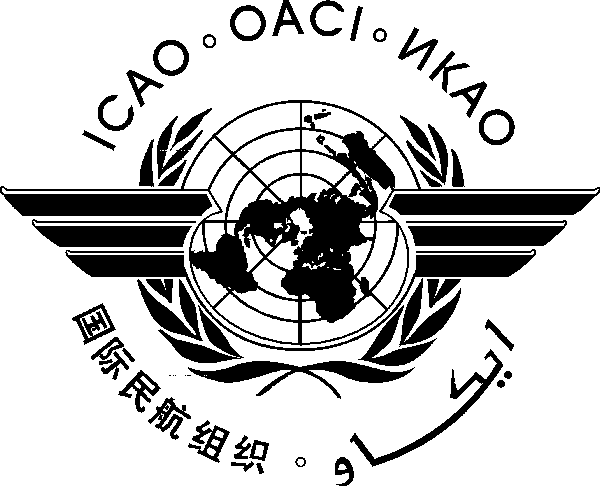 TRASAS/4 – WP/IP/#Submission dateInternational Civil Aviation OrganizationTrans-Regional Airspace and Supporting ATM Systems Steering GroupTrans-Regional Airspace and Supporting ATM Systems Steering GroupFourth Meeting (TRASAS/4)Bangkok, Thailand, 29-31 October 2014